Об утверждении плана по противодействию коррупции 
в сельском поселении Чапаевский   сельсовет муниципального района Кугарчинский   район Республики Башкортостан на 2018-2020годы      Во исполнение Национального плана противодействия коррупции на 2018-2020 годы, утвержденного Указом Президента Российской Федерации от 29 июня  2018 г. № 378,п о с т а н о в л я ю:1. Утвердить План по противодействию коррупции в сельском поселении Чапаевский    сельсовет муниципального района Кугарчинский  район Республики Башкортостан  на 2018 – 2020 годы, согласно приложению.
2. Настоящее постановление вступает в силу со дня обнародования на информационном стенде и на сайте администрации сельского поселения Чапаевский   сельсовет муниципального района Кугарчинский  район Республики Башкортостан.Глава сельского поселения Чапаевский  сельсоветМуниципального районаКугарчинский районРеспублики Башкортостан                                                  С.С. ИсанбековаПриложение к постановлениюадминистрации сельского поселения Чапаевский   сельсоветот 08 августа 2018 г. № 24ПЛАН по противодействию коррупции в сельском поселении Чапаевский   сельсовет муниципального района Кугарчинский  район Республики Башкортостан на 2018-2020 годаПБАШ:ОРТОСТАН  РЕСПУБЛИКА№ЫК(Г!РСЕН РАЙОНЫМУНИЦИПАЛЬ РАЙОНЫНЫ% ЧАПАЕВ АУЫЛ СОВЕТЫАУЫЛ БИЛ!М!№ЕХАКИМИ!ТЕ 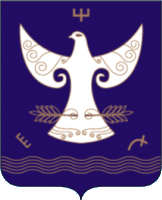 РЕСПУБЛИКА  БАШКОРТОСТАНАДМИНИСТРАЦИЯСЕЛЬСКОГО ПОСЕЛЕНИЯ ЧАПАЕВСКИЙ СЕЛЬСОВЕТ МУНИЦИПАЛЬНОГО РАЙОНАКУГАРЧИНСКИЙ  РАЙОН453333, Подгорное ауылы, Совет урамы, 35Тел. 8(34789)2-34-25453333, с. Подгорное, ул. Советская, 35Тел. 8(34789)2-34-25          :АРАР                   8 август 2018 й.                          № 24                                                         ПОСТАНОВЛЕНИЕ                      8 августа 2018 г.№  
п/пНаименование мероприятияСрок    
исполнения   
мероприятияИсполнитель12341Разработка и принятия нормативных правовых актов в сфере противодействия коррупции  По мере необходимости Глава сельского поселения,  управляющий делами администрации2Проведение антикоррупционной экспертизы нормативных правовых актов и  проектов нормативных правовых актов сельского поселения. Обеспечить устранения выявленных коррупциогенных факторовпостоянноГлава сельского поселения, управляющий делами администрации3Проведение анализов соблюдения запретов, ограничений и требований, установленных в целях противодействия коррупции, в том числе касающихся получения подарков отдельным категориям лиц, выполнения иной оплачиваемой работы, обязанности уведомлять об обращениях в целях склонения к совершению коррупционных правонарушенийпостоянноГлава сельского поселения, управляющий делами администрации4Проведение мероприятий, направленных на обеспечение исполнения требования о заполнении с 1 января 2019 года с использованием специального программного обеспечения «Справки БК», справок о своих доходах, расходах, об имуществе и обязательствах имущественного характера, о доходах, расходах, об имуществе и обязательствах имущественного характера своих супругов и несовершеннолетних детей, всеми лицами, претендующими на замещение должностей или замещающими должности, осуществление полномочий по которым влечет за собой обязанность представлять указанные сведенияДо 31 декабря2018гГлава сельского поселения, управляющий делами администрации55Проведение анализа сведений о доходах, расходах, об имуществе и обязательствах имущественного характера, представленных лицами, замещающими должности муниципальной службыПроведение анализа сведений (в части, касающейся профилактики коррупционных правонарушений), представленных кандидатами на должности органов местного самоуправленияВ ходе декларационной компанииПо мере необходимостиГлава сельского поселения, управляющий делами администрации66Организация проведения оценки коррупционных рисков, возникающих при реализации полномочий, и внесение уточнений в перечень должностей муниципальной службы, замещение которых связано с коррупционными рискамиIII квартал 2018 годаГлава сельского поселения, управляющий делами администрации77Принятие мер, направленных на повышение эффективности контроля за соблюдением лицами, замещающими лицами муниципальной службы требований законодательства РФ о противодействии коррупции, касающихся предотвращения и урегулирования конфликта интересов, в том числе за привлечением таких лиц к ответственности в случае их несоблюдения, в том числе путем осуществления  актуализации сведений, содержащихся в анкетах, представляемых при назначении на указанные должности и поступлении на такую службу, об их родственниках и свойственниках  в целях выявления возможного конфликта интересов   ПостоянноГлава сельского поселения, управляющий делами администрации98Обучение муниципальных служащих Республики Башкортостан, впервые поступивших на муниципальную службу Республики Башкортостан по образовательным программам в области противодействия коррупцииПовышение квалификации муниципальных служащих, в должностные обязанности которых входит участие в противодействии коррупциине позднее 1 года со дня поступления на службуЕжегодноГлава сельского поселения, управляющий делами администрации99Проведение анализа на предмет аффилированности либо наличия иных коррупционных проявлений между должностными лицами заказчика и участника закупок.при наличии основанийГлава сельского поселения, управляющий делами администрации